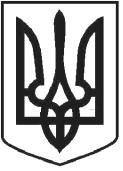 УКРАЇНАЧОРТКІВСЬКА МІСЬКА РАДА CОРОК ТРЕТЯ СЕСІЯ СЬОМОГО СКЛИКАННЯРІШЕННЯвід 26 вересня 2018 рокум. Чортків№ 1197Про надання дозволу Білоусу Андрію Ярославовичу на розроблення проекту землеустрою щодо відведення земельної ділянки орієнтовною площею 0,1000 га у власність для будівництва та обслуговування житлового будинку, господарських будівель і споруд (присадибна ділянка) по вул. Весняна в м. ЧортковіРозглянувши заяву Білоуса А.Я., відповідно до ст. 12, 38, 83, 118, 121, 122 Земельного кодексу України, керуючись п. 34 ч. 1 ст. 26 Закону України «Про місцеве самоврядування в Україні», міська радаВИРІШИЛА:1.Надати дозвіл Білоусу Андрію Ярославовичу на розроблення проекту землеустрою щодо відведення земельної ділянки у власність, орієнтовною площею 0,1000 га для будівництва та обслуговування житлового будинку, господарських будівель і споруд (присадибна ділянка) по вул. Весняна в м. Чорткові за рахунок земель Чортківської міської ради (землі житлової та громадської забудови, ненадані у власність або постійне користування в межах населеного пункту: забудовані землі: землі відведені під будівництво (будівництво на яких не розпочато).Проект землеустрою щодо відведення земельної ділянки у власність подати для розгляду та затвердження у встановленому законодавством порядку.Копію рішення направити заявнику.Контроль за виконанням рішення покласти на постійну комісію з питань містобудування, земельних відносин, екології та сталого розвитку міської ради.Міський голова	Володимир ШМАТЬКО